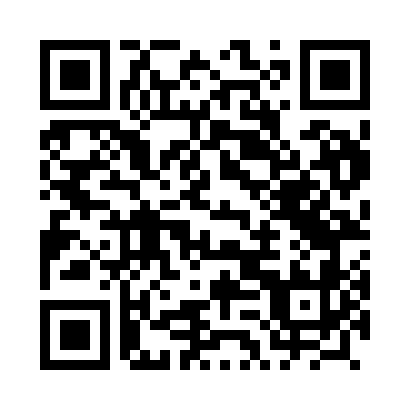 Ramadan times for Roje, PolandMon 11 Mar 2024 - Wed 10 Apr 2024High Latitude Method: Angle Based RulePrayer Calculation Method: Muslim World LeagueAsar Calculation Method: HanafiPrayer times provided by https://www.salahtimes.comDateDayFajrSuhurSunriseDhuhrAsrIftarMaghribIsha11Mon4:054:056:0411:503:385:375:377:2912Tue4:034:036:0111:503:405:395:397:3113Wed4:004:005:5911:493:425:415:417:3314Thu3:573:575:5611:493:435:435:437:3515Fri3:553:555:5411:493:455:455:457:3716Sat3:523:525:5111:483:465:475:477:3917Sun3:493:495:4911:483:485:485:487:4118Mon3:463:465:4611:483:495:505:507:4319Tue3:433:435:4411:483:515:525:527:4620Wed3:413:415:4211:473:525:545:547:4821Thu3:383:385:3911:473:545:565:567:5022Fri3:353:355:3711:473:555:585:587:5223Sat3:323:325:3411:463:576:006:007:5524Sun3:293:295:3211:463:586:026:027:5725Mon3:263:265:2911:464:006:036:037:5926Tue3:233:235:2711:454:016:056:058:0127Wed3:203:205:2411:454:036:076:078:0428Thu3:173:175:2211:454:046:096:098:0629Fri3:143:145:1911:454:056:116:118:0930Sat3:113:115:1711:444:076:136:138:1131Sun4:084:086:1412:445:087:157:159:131Mon4:054:056:1212:445:107:167:169:162Tue4:014:016:0912:435:117:187:189:183Wed3:583:586:0712:435:127:207:209:214Thu3:553:556:0512:435:147:227:229:245Fri3:523:526:0212:435:157:247:249:266Sat3:483:486:0012:425:167:267:269:297Sun3:453:455:5712:425:187:287:289:318Mon3:423:425:5512:425:197:297:299:349Tue3:383:385:5312:415:207:317:319:3710Wed3:353:355:5012:415:227:337:339:40